				  Załącznik nr 2						 do uchwały nr 113/461/2021		                                                  Zarządu Powiatu Kartuskiego						 z dnia 29 stycznia 2021 rokuFORMULARZ ZGŁASZANIA UWAG DO PROJEKTUSTRATEGII ROZWOJU POWIATU KARTUSKIEGO NA LATA 2021-2030WRAZ Z PROGRAMAMI OPERACYJNYMI 2021-2026Wyrażam zgodę na przetwarzanie moich danych osobowych do celów związanych z prezentowanym projektem Strategii Rozwoju Powiatu Kartuskiego na lata 2021-2030 wraz                                                           z uszczegóławiającymi jej zapisy Programami Operacyjnymi 2021-2026. 								……………………………………………								     (podpis zgłaszającego uwagi)KLAUZULA INFORMACYJNAZgodnie z art. 13 ust. 1 i ust. 2 rozporządzenie Parlamentu Europejskiego i Rady (UE) 2016/679 z dnia 27 kwietnia 2016 r. w sprawie ochrony osób fizycznych  w związku z przetwarzaniem danych osobowych i  w sprawie swobodnego przepływu takich danych oraz uchylenia   dyrektywy   95/46/WE – RODO  informujemy, że:Administratorem Pani/Pana danych osobowych będzie Starosta Kartuski z siedzibą pod adresem 83-300 Kartuzy, ul. Dworcowa 1. Dane przetwarzane są w stopniu niezbędnym, w celu realizacji zadań. W szczególności mają Państwo prawo do żądania od Starosty dostępu do swoich danych osobowych oraz ich sprostowania lub usunięcia. W sprawach z zakresu ochrony danych osobowych możliwy jest kontakt z Inspektorem Ochrony Danych email: iod@kartuskipowiat.com.pl.Pani/Pana dane osobowe będą przetwarzane w celu zebrania uwag i komentarzy do projektu Strategii Rozwoju Powiatu Kartuskiego na lata 2021-2030 wraz z Programami Operacyjnymi na lata 2021-2026 tj. w celu wypełnienia obowiązku prawnego określonego w przepisach ustawy o zasadach prowadzenia polityki rozwoju, ustawy o samorządzie powiatowym, tj. na podstawie art. 6 ust. 1 pkt c RODO. Pani/Pana dane osobowe w zakresie numeru telefonu przetwarzane są na podstawie art. 6 ust. 1 lit. a RODO w celu zebrania uwag i komentarzy do projektu Strategii Rozwoju Powiatu Kartuskiego – tj. zgodnie z udzieloną zgodą;Zgoda w  zakresie przetwarzania Pana/Pani numeru telefonu może zostać wycofana w każdej chwili po przesłaniu oświadczenia o cofnięciu zgody na adres strategia@kartuskipowiat.pl. Wycofanie zgody nie wpływa na zgodność z prawem przetwarzania, którego dokonano na podstawie zgody przed jej wycofaniem. Brak jest konsekwencji niewyrażenia zgody.Odbiorcami Pani/Pana danych osobowych będą podmioty realizujące usługi wspomagania systemów informatycznych. Takie podmioty będą przetwarzać dane na podstawie umowy z nami i tylko zgodnie z naszymi poleceniami.Pani/Pana dane osobowe będą przechowywane wieczyście. Posiada Pani/Pan prawo do żądania od administratora dostępu do danych osobowych oraz ich sprostowania, usunięcia lub ograniczenia przetwarzania. Ma Pani/Pan prawo wniesienia skargi do Prezesa Urzędu Ochrony Danych Osobowych.Obowiązek podania przez Panią/Pana danych osobowych bezpośrednio Pani/Pana dotyczących jest niezbędne do wypełnienia obowiązku prawnego określonego w przepisach ustawy o zasadach prowadzenia polityki rozwoju, ustawy o samorządzie powiatowym. Jest Pani/Pan zobowiązana/y do ich podania, a konsekwencją niepodania danych osobowych będzie brak rozpatrzenia zgłoszonych uwag i komentarzy.  Szanowni Państwo!Zakończył się zasadniczy etap prac związanych z opracowaniem zaktualizowanej Strategii Rozwoju Powiatu Kartuskiego na lata 2021-2030 wraz z uszczegóławiającymi jej zapisy Programami Operacyjnymi 2021-2026, obejmujący w szczególności przeprowadzenie badań społecznych, analiz statystycznych i strategicznych, a także realizację 9 spotkań warsztatowo-konsultacyjnych.Zwracamy się do Państwa z prośbą o przedstawienie opinii oraz ewentualnych sugestii zmian w ramach prezentowanego projektu dokumentu - poprzez wypełnienie i odesłanie formularza w formacie edytowalnych plików tekstowych DOC/DOCX, pocztą elektroniczną na adres: strategia@kartuskipowiat.pl. Gromadzenie uwag potrwa do 3 marca br. włącznie. Po zakończeniu procesu i analizie przedstawionych uwag opracowana zostanie finalna wersja dokumentu strategii.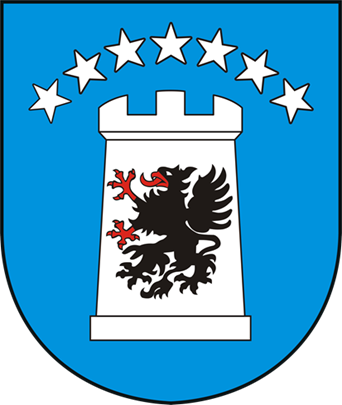 Informacja o zgłaszającym uwagi/wnioskiInformacja o zgłaszającym uwagi/wnioskiImię i nazwiskoReprezentowana instytucja/organizacjaDane kontaktowe: e-mail, nr telefonu (dobrowolnie)Lp.Część dokumentu, 
do którego odnosi się uwaga/wniosek (ze wskazaniem konkretnego fragmentu dokumentu – nr celu, działania, strony itp.)Treść uwagi/wniosku (opinia, propozycja zmiany, wykreślenia lub uzupełnienia)Uzasadnienie uwagi/wniosku12345